						General Meeting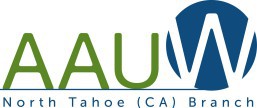 						June 14,2018					Gatekeeper’s MuseumMembers Present:  There were 21 members present.  	Cheryl Allen, Ruth Arizaga-Whisler, Muffy Betker, Diane Buckman, Gwen Cole, Betsey Husted, Dianne Lange, Trudy Lesem, Dana Loury, Ellen Magnani, Meri McEneny, Diane Morrison, Kymberly Pipkin, Jan Potter, Lou Riley, Linda Schwoob, Rachel Swift, Patricia Watters, Ginger Wilson, Terry Yagura, Ann YuhasCall to Order:  The meeting was called to order by co-president Jan Potter at 12:00 pm.	Trudy Lesem welcomed everyone on behalf of the Gatekeeper’s Museum.  Trudy introduced Marnie Carr, the Executive Director of the museum, who invited AAUW to the Volunteer welcome brunch next Wednesday, June 20 at 11:00 am.  The Watson Cabin will open by the end of next week and is run entirely by volunteers.  The Gatekeeper’s next big event is July 8, “Gathering at the Gatekeepers,” which features dinner and wine, a raffle, and both a silent and live auction. Tickets are $75 for Gatekeeper’s members and $85 for non-members.  On Sunday, August 26, the Museum will host the Weaver’s Market from 10 am to 4 pm.  Twelve different weavers will come, baskets and jewelry will be for sale, and there will be an appraiser present for baskets.  	Jan introduced a new member, Gwen Cole.  Approval of Minutes:  The minutes from the May 10, 2018 meeting were approved as written.Reports:	President Report:  Co-President Patricia announced a workshop on July 9 from 10 am to noon, to be held at her house to kick around ideas for our branch. 	Scholarship Report:  Ellen Magnani gave a report on the scholarship.  She was the Tahoe League for Charities (TLC) representative to the Tahoe Truckee Community Scholarship Committee (TTCSC).  The girl selected by our branch is Brianna Kissmann.  The applicants to TTCSC needed a letter of recommendation, and were also scored on their financial need, personal attributes, community, school and work activities, and  scholarship.  There were 37 applicants; only 5 got a score of 100, and Briana was one of those 5.  Briana has a 4.1 GPA and took 14 AP and honor classes.  Her SAT score was 1280.  She was accepted at both UC Santa Barbara and UC Santa Cruz, and has chosen to go to UCSB.  She is interested in chemistry, biology, and forensic science, and wants to get a Master’s degree.  Briana will be receiving $2,000 from our branch, with the commitment to receive an additional $1,000 for the next three years if she maintains a B average and is pursuing a degree in one of the STEM fields. 	We hope to have Brianna speak to us at one of our meetings. 	Secretary Report:  Secretary Linda Larish was absent; Kymberly Pipkin took notes in her absence.	Finance Report:  Finance Officer Ruth Arizaga-Whisler reported that a check was sent to TTCSC.  We made approximately $700 on the recent PETRA fundraiser which took place in May. 	Program: Co-chair Trudy will send a short list to the next program co-chair, Rachel Swift.  Linda Schwoob noted that TLC and AAUW had the same programs 3 times this past year, which meant that attendance falls at one group or the other.  Dana Loury stated that the September 13 meeting will be at the Fairway Committee Center and the talk will be on Defensible Space.   In October, the Tech Trek girls and Girls’ State girl will speak about their experiences.  The trip to the Crocker Art Museum in May was a success, but alas the Tahoe Truckee Senior Shuttle has lost its grant.	Membership:  Co-chair Cheryl Allen mailed out renewal notices.  AAUW National’s Shape the Future will be an ongoing program.  Cheryl plans to have a new members meeting in August.  Co-chair Ginger Wilson reported that several guests at the PETRA dinner told her that they found our members to be exceptionally friendly.  	If any member wants a hard copy of the member directory, please let Cheryl or Ginger know.  Last year we sold out.   	Tech Trek/STEM:  Chair Meri McEneny reported that Briana was one of our former Tech Trekkers and she’s now our scholarship girl.  In December, we need to get applications for junior counselors.  Visitor Day Thursday July 26 at UCD camp. 	20 Girls came to our branch’s STEM Day, including 4 from Truckee.  The Truckee branch’s Tech Trek coordinator and President came and donated $200 to the event.  Our budget was $700 for the event and Meri thinks we came in on budget.  Evaluations were great.  We had some returnees from last year.  One thing we might consider for the future is to open it up to any girl who wanted to come; or to ask our Tech Trek girls to ask a girl interested in STEM to come; plus extending it to our sister branches.  We had a total of 50 people in attendance, including the girls, some of our members, and mothers, grandparents, dads present.  The speakers were all wonderful.  On the evaluations, the girls wanted more medical field speakers.	Communications:  Dana Loury reported that she learned a lot during her first year as our communications director.  We’re lucky she’ll be serving again this coming year!  If you want the password to get into our member directory on line, please send an email to northtahoeaauw@gmail.com 	Girls State:  Our selected girl, Teah Williams, is set to go to Girls State in July.  While transportation from the Ontario airport to the hotel is paid for by American Legion Auxiliary (ALA), ALA does not pay transportation cost.  Her ticket is $171 one way, and Girls’ State is always at Claremont College.  Our branch only gives $100 towards transportation and spending money.  We can discuss ways to help with the transportation cost at the Planning Workshop.  Perhaps someone could donate points on Southwest Airlines in the future. 	Friday Niters:  Johnnie Lee Don and Carol Eyre spearhead this group, although neither are present.  Patricia suggested going to the Tahoe City Sunday Beach concert and hanging out our AAUW banner.  No date is set yet.  Other people might come up with ideas to do a movie night.   	Book Club:  The annual pot luck luncheon will be at Sue DeVoe’s house on Tuesday, June 26. 	In-Stitches:  The next meeting will be at Nancy Cline’s house on June 20.	Gourmet:  Pat Castellucci was not here.  Jan noted that it’s difficult to plan dinners in the winter because of the unpredictability of weather.  Muffy Betker suggested doing luncheons, when it’s easier to drive during the day.  	Great Decisions:  Linda Schwoob announced that the next topic is Turkey, and the meeting will be held June 19th at Kym Pipkin’s house.  Jan Potter will be the moderator.  	Bridge Group:  Betsey Husted said that the meetings have been once month at member’s homes, and we’ve had anywhere from 1 to 3 tables.New Business:  	Patricia and Jan introduced and installed the new board members:	Co-Presidents:  Patricia Watters and Ann Yuhas	Financial Officer:  Kymberly Pipkin	Recording Secretaries:  Linda Larish and Sharon Filardo	Membership Co-Vice Presidents:  Cheryl Allen and Ginger Wilson 	Program Co-Vice Presidents:  Rachel Swift and Johnnie Lee Don	Communications Officer:  Dana Loury 	Each officer read their oath to the group and accepted their new duties.	Thank you’s went to the interest group chairs and the outgoing officers.	AAUW Fund Named Honoree:  Ruth Arizaga-Whistler is our named honoree.  	Branch Service Award:  in suspense until that person is present.	Presidents Pin:  This was awarded to Jan Potter.  Jan joined in 1988, at the Incline Nevada branch before transferring to our branch, where she stepped right into leadership roles.  She previously served as a membership VP, programs VP, Bylaws and Parliamentarian, and on the nominating committee. 	Patricia reminded everyone of national AAUW’s Give a Grad a Gift program.  If anyone knows of a recent college graduate, their national membership would be free.  There is no limit on the number of graduates that we can sign up.  It just involves filling out a form on the internet.  	A thank-you brunch to all members will be held on August 19 at Carol Eyre’s home.  Husband and guests are welcome; make a $15 check payable to the branch for each husband or guest, but send the checks to Carol.  We’re hoping to have Brianna Kissmann as our speaker.  Adjournment:  The meeting was adjourned at 1:55 pm by Jan Potter.Respectfully submitted by Kymberly Pipkin				acting for Linda LarishRecording Secretary	Approved as submitted 10/11/2018